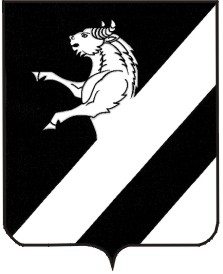 КРАСНОЯРСКИЙ    КРАЙАЧИНСКИЙ       РАЙОНТАРУТИНСКИЙ СЕЛЬСКИЙ СОВЕТ ДЕПУТАТОВР Е Ш Е Н И Е27.05.2014                                                                                   № 38-127РО внесении изменений в решение Тарутинского сельского Совета депутатовот 20.12.2013  № 33-115Р «О бюджете,Тарутинского сельсовета на 2014 годи плановый период 2015-2016 годов»Тарутинский сельский Совет депутатов РЕШИЛ:        1. Внести в решение Тарутинского сельского Совета депутатов от 20 декабря 2013 года  № 33-115Р «О  бюджете Тарутинского  сельсовета на 2014 год и плановый период 2015-2016 годов» следующие изменения:         1) статью 1 изложить в следующей редакции:        «Статья 1. Основные характеристики  бюджета Тарутинского сельсовета на 2014 год и плановый период 2014-2016 годов        2. Утвердить основные характеристики  бюджета Тарутинского сельсовета на 2014 год:         1) прогнозируемый общий объем доходов  бюджета Тарутинского сельсовета в сумме 6 302 339,00 рублей;         2) общий объем расходов  бюджета Тарутинского сельсовета в сумме 6 378 208,36 рублей;         3) дефицит  бюджета Тарутинского сельсовета в сумме 75 869,36 рублей;         4) источники внутреннего финансирования дефицита  бюджета Тарутинского сельсовета в сумме  75 869,36 рублей согласно приложению 1 к настоящему решению».           5) в статье 12:на 2014 год в цифры «233,6» заменить цифрами « 323,690» .3. Приложения 1, 2, 4, 5, 6, 8, 10, 13 к решению изложить в  редакции согласно приложениям 1, 2, 3, 4, 5, 6, 7, 8  к настоящему решению.         4. Решение вступает в силу в день, следующий за днём его официального опубликования в  информационном листке администрации Тарутинского сельсовета «Сельские вести»    Председатель Совета депутатов                                      Н.Н.Симонова     Глава  Тарутинского сельсовета                                       В. А. Потехин